Dylid ebostio ffurflenni cais wedi’u cwblhau at rachel.rimanti@colegaucymru.ac.uk 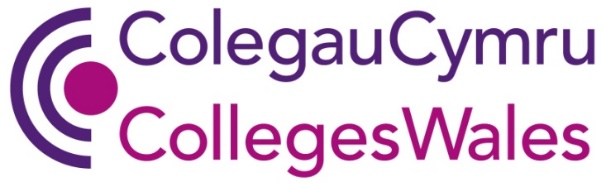 FFURFLEN GAIS AR GYFER Y SWYDD: Ymddiriedolwr ColegauCymru                                 1. MANYLION PERSONOL3. Enghreifftiau o gyfnodau o brofiad perthnasol, gan gynnwys cyflogaeth ac unrhyw weithgarwch gwirfoddoli
Rhestrwch eich swyddi blaenorol gyda’r dyddiadau, gan ddechrau gyda’r swydd fwyaf diweddar.3. Enghreifftiau o gyfnodau o brofiad perthnasol, gan gynnwys cyflogaeth ac unrhyw weithgarwch gwirfoddoli
Rhestrwch eich swyddi blaenorol gyda’r dyddiadau, gan ddechrau gyda’r swydd fwyaf diweddar.3. Enghreifftiau o gyfnodau o brofiad perthnasol, gan gynnwys cyflogaeth ac unrhyw weithgarwch gwirfoddoli
Rhestrwch eich swyddi blaenorol gyda’r dyddiadau, gan ddechrau gyda’r swydd fwyaf diweddar.3. Enghreifftiau o gyfnodau o brofiad perthnasol, gan gynnwys cyflogaeth ac unrhyw weithgarwch gwirfoddoli
Rhestrwch eich swyddi blaenorol gyda’r dyddiadau, gan ddechrau gyda’r swydd fwyaf diweddar.3. Enghreifftiau o gyfnodau o brofiad perthnasol, gan gynnwys cyflogaeth ac unrhyw weithgarwch gwirfoddoli
Rhestrwch eich swyddi blaenorol gyda’r dyddiadau, gan ddechrau gyda’r swydd fwyaf diweddar.DechrauDaeth i benSwyddSwyddSwydd4. DATGANIAD PERSONOLDylech gynnwys gyda'ch cais ddatganiad o sut mae'ch cymwysterau, gwybodaeth, profiad a'ch sgiliau yn cwrdd â phob un o'r meini prawf a gynhwysir yn y fanyleb person. Mae'r datganiad ategol yn rhan hanfodol o'r broses ddethol ac felly bydd methu â darparu gwybodaeth o'r fath yn golygu na fydd y cais yn cael ei ystyried. Nid oes cyfyngiad geiriau ar gyfer unrhyw adran.Ni fydd datganiad fel "Gweler y CV ynghlwm" yn cael ei ystyried yn dderbyniol fel ateb.4. DATGANIAD PERSONOLDylech gynnwys gyda'ch cais ddatganiad o sut mae'ch cymwysterau, gwybodaeth, profiad a'ch sgiliau yn cwrdd â phob un o'r meini prawf a gynhwysir yn y fanyleb person. Mae'r datganiad ategol yn rhan hanfodol o'r broses ddethol ac felly bydd methu â darparu gwybodaeth o'r fath yn golygu na fydd y cais yn cael ei ystyried. Nid oes cyfyngiad geiriau ar gyfer unrhyw adran.Ni fydd datganiad fel "Gweler y CV ynghlwm" yn cael ei ystyried yn dderbyniol fel ateb.4. DATGANIAD PERSONOLDylech gynnwys gyda'ch cais ddatganiad o sut mae'ch cymwysterau, gwybodaeth, profiad a'ch sgiliau yn cwrdd â phob un o'r meini prawf a gynhwysir yn y fanyleb person. Mae'r datganiad ategol yn rhan hanfodol o'r broses ddethol ac felly bydd methu â darparu gwybodaeth o'r fath yn golygu na fydd y cais yn cael ei ystyried. Nid oes cyfyngiad geiriau ar gyfer unrhyw adran.Ni fydd datganiad fel "Gweler y CV ynghlwm" yn cael ei ystyried yn dderbyniol fel ateb.4. DATGANIAD PERSONOLDylech gynnwys gyda'ch cais ddatganiad o sut mae'ch cymwysterau, gwybodaeth, profiad a'ch sgiliau yn cwrdd â phob un o'r meini prawf a gynhwysir yn y fanyleb person. Mae'r datganiad ategol yn rhan hanfodol o'r broses ddethol ac felly bydd methu â darparu gwybodaeth o'r fath yn golygu na fydd y cais yn cael ei ystyried. Nid oes cyfyngiad geiriau ar gyfer unrhyw adran.Ni fydd datganiad fel "Gweler y CV ynghlwm" yn cael ei ystyried yn dderbyniol fel ateb.4. DATGANIAD PERSONOLDylech gynnwys gyda'ch cais ddatganiad o sut mae'ch cymwysterau, gwybodaeth, profiad a'ch sgiliau yn cwrdd â phob un o'r meini prawf a gynhwysir yn y fanyleb person. Mae'r datganiad ategol yn rhan hanfodol o'r broses ddethol ac felly bydd methu â darparu gwybodaeth o'r fath yn golygu na fydd y cais yn cael ei ystyried. Nid oes cyfyngiad geiriau ar gyfer unrhyw adran.Ni fydd datganiad fel "Gweler y CV ynghlwm" yn cael ei ystyried yn dderbyniol fel ateb.5. GOFYNION IAITH GYMRAEG 5. GOFYNION IAITH GYMRAEG 5. GOFYNION IAITH GYMRAEG 5. GOFYNION IAITH GYMRAEG 5. GOFYNION IAITH GYMRAEG Mae ColegauCymru yn sefydliad dwyieithog balch ac mae sgiliau Cymraeg yn cael eu hystyried yn gaffaeliad i'r sefydliad. Rydym yn cydnabod pwysigrwydd datblygu a thyfu gweithlu dwyieithog ac yn annog a chefnogi staff i ddysgu, datblygu a defnyddio eu sgiliau iaith Cymraeg yn y gweithle.Mae sgiliau Cymraeg yn ddymunol ond nid yn hanfodol ar gyfer y rôl hon. Anogir ymgeiswyr nad oes ganddynt sgiliau Iaith Gymraeg neu nad yw eu sgiliau ar hyn o bryd yn cwrdd â‘r lefel a ddymunir ond sy’n gallu dangos ymrwymiad i wella lefel eu cymhwysedd. Mae croeso i ymgeiswyr gysylltu â ColegauCymru i drafod y gofyniad hwn.Mae ColegauCymru yn sefydliad dwyieithog balch ac mae sgiliau Cymraeg yn cael eu hystyried yn gaffaeliad i'r sefydliad. Rydym yn cydnabod pwysigrwydd datblygu a thyfu gweithlu dwyieithog ac yn annog a chefnogi staff i ddysgu, datblygu a defnyddio eu sgiliau iaith Cymraeg yn y gweithle.Mae sgiliau Cymraeg yn ddymunol ond nid yn hanfodol ar gyfer y rôl hon. Anogir ymgeiswyr nad oes ganddynt sgiliau Iaith Gymraeg neu nad yw eu sgiliau ar hyn o bryd yn cwrdd â‘r lefel a ddymunir ond sy’n gallu dangos ymrwymiad i wella lefel eu cymhwysedd. Mae croeso i ymgeiswyr gysylltu â ColegauCymru i drafod y gofyniad hwn.Mae ColegauCymru yn sefydliad dwyieithog balch ac mae sgiliau Cymraeg yn cael eu hystyried yn gaffaeliad i'r sefydliad. Rydym yn cydnabod pwysigrwydd datblygu a thyfu gweithlu dwyieithog ac yn annog a chefnogi staff i ddysgu, datblygu a defnyddio eu sgiliau iaith Cymraeg yn y gweithle.Mae sgiliau Cymraeg yn ddymunol ond nid yn hanfodol ar gyfer y rôl hon. Anogir ymgeiswyr nad oes ganddynt sgiliau Iaith Gymraeg neu nad yw eu sgiliau ar hyn o bryd yn cwrdd â‘r lefel a ddymunir ond sy’n gallu dangos ymrwymiad i wella lefel eu cymhwysedd. Mae croeso i ymgeiswyr gysylltu â ColegauCymru i drafod y gofyniad hwn.Mae ColegauCymru yn sefydliad dwyieithog balch ac mae sgiliau Cymraeg yn cael eu hystyried yn gaffaeliad i'r sefydliad. Rydym yn cydnabod pwysigrwydd datblygu a thyfu gweithlu dwyieithog ac yn annog a chefnogi staff i ddysgu, datblygu a defnyddio eu sgiliau iaith Cymraeg yn y gweithle.Mae sgiliau Cymraeg yn ddymunol ond nid yn hanfodol ar gyfer y rôl hon. Anogir ymgeiswyr nad oes ganddynt sgiliau Iaith Gymraeg neu nad yw eu sgiliau ar hyn o bryd yn cwrdd â‘r lefel a ddymunir ond sy’n gallu dangos ymrwymiad i wella lefel eu cymhwysedd. Mae croeso i ymgeiswyr gysylltu â ColegauCymru i drafod y gofyniad hwn.Mae ColegauCymru yn sefydliad dwyieithog balch ac mae sgiliau Cymraeg yn cael eu hystyried yn gaffaeliad i'r sefydliad. Rydym yn cydnabod pwysigrwydd datblygu a thyfu gweithlu dwyieithog ac yn annog a chefnogi staff i ddysgu, datblygu a defnyddio eu sgiliau iaith Cymraeg yn y gweithle.Mae sgiliau Cymraeg yn ddymunol ond nid yn hanfodol ar gyfer y rôl hon. Anogir ymgeiswyr nad oes ganddynt sgiliau Iaith Gymraeg neu nad yw eu sgiliau ar hyn o bryd yn cwrdd â‘r lefel a ddymunir ond sy’n gallu dangos ymrwymiad i wella lefel eu cymhwysedd. Mae croeso i ymgeiswyr gysylltu â ColegauCymru i drafod y gofyniad hwn.Sgiliau Cymraeg DymunolSgiliau Cymraeg DymunolSgiliau Cymraeg DymunolSgiliau Cymraeg DymunolSgiliau Cymraeg DymunolDarllenDarllenDarllenDarllenDealltwriaeth o ddeunydd sy'n gysylltiedig â gwaith. Dealltwriaeth o ddeunydd sy'n gysylltiedig â gwaith. SiaradSiaradSiaradSiaradYn gallu siarad lefel cymedrol o Gymraeg. Yn gallu siarad lefel cymedrol o Gymraeg. DeallDeallDeallDeallYn gallu deall rhai sgyrsiau sy'n gysylltiedig â gwaith. Yn gallu deall rhai sgyrsiau sy'n gysylltiedig â gwaith. YsgrifennuYsgrifennuYsgrifennuYsgrifennuYn gallu ateb ebyst neu ymholiadau syml. Yn gallu ateb ebyst neu ymholiadau syml. 6. GEIRDAONBydd cefndiroedd yr ymgeiswyr yn cael eu harchwilio’n drylwyr cyn i benodiad gael ei wneud. Felly rhowch enwau a chyfeiriadau dau ganolwr sydd mewn sefyllfa i ddarparu sylwadau perthnasol ar eich perfformiad gwaith. Eich cyflogwr presenol ddylai un o’r rhain fod. Eich cyflogwr blaenorol neu rywun arall sy’n gyfarwydd â’ch gwaith ddylai’r llall fod.Dylai’r ddau eirda fod gan berson mewn swydd uwch yr ydych neu yr oeddech yn adrodd iddo ac sy’n adnabod eich gwaith.6. GEIRDAONBydd cefndiroedd yr ymgeiswyr yn cael eu harchwilio’n drylwyr cyn i benodiad gael ei wneud. Felly rhowch enwau a chyfeiriadau dau ganolwr sydd mewn sefyllfa i ddarparu sylwadau perthnasol ar eich perfformiad gwaith. Eich cyflogwr presenol ddylai un o’r rhain fod. Eich cyflogwr blaenorol neu rywun arall sy’n gyfarwydd â’ch gwaith ddylai’r llall fod.Dylai’r ddau eirda fod gan berson mewn swydd uwch yr ydych neu yr oeddech yn adrodd iddo ac sy’n adnabod eich gwaith.6. GEIRDAONBydd cefndiroedd yr ymgeiswyr yn cael eu harchwilio’n drylwyr cyn i benodiad gael ei wneud. Felly rhowch enwau a chyfeiriadau dau ganolwr sydd mewn sefyllfa i ddarparu sylwadau perthnasol ar eich perfformiad gwaith. Eich cyflogwr presenol ddylai un o’r rhain fod. Eich cyflogwr blaenorol neu rywun arall sy’n gyfarwydd â’ch gwaith ddylai’r llall fod.Dylai’r ddau eirda fod gan berson mewn swydd uwch yr ydych neu yr oeddech yn adrodd iddo ac sy’n adnabod eich gwaith.6. GEIRDAONBydd cefndiroedd yr ymgeiswyr yn cael eu harchwilio’n drylwyr cyn i benodiad gael ei wneud. Felly rhowch enwau a chyfeiriadau dau ganolwr sydd mewn sefyllfa i ddarparu sylwadau perthnasol ar eich perfformiad gwaith. Eich cyflogwr presenol ddylai un o’r rhain fod. Eich cyflogwr blaenorol neu rywun arall sy’n gyfarwydd â’ch gwaith ddylai’r llall fod.Dylai’r ddau eirda fod gan berson mewn swydd uwch yr ydych neu yr oeddech yn adrodd iddo ac sy’n adnabod eich gwaith.6. GEIRDAONBydd cefndiroedd yr ymgeiswyr yn cael eu harchwilio’n drylwyr cyn i benodiad gael ei wneud. Felly rhowch enwau a chyfeiriadau dau ganolwr sydd mewn sefyllfa i ddarparu sylwadau perthnasol ar eich perfformiad gwaith. Eich cyflogwr presenol ddylai un o’r rhain fod. Eich cyflogwr blaenorol neu rywun arall sy’n gyfarwydd â’ch gwaith ddylai’r llall fod.Dylai’r ddau eirda fod gan berson mewn swydd uwch yr ydych neu yr oeddech yn adrodd iddo ac sy’n adnabod eich gwaith.CYFEIRNOD 1: Cyflogwr presennol                               CYFEIRNOD 1: Cyflogwr presennol                               CYFEIRNOD 1: Cyflogwr presennol                               CYFEIRNOD 1: Cyflogwr presennol                               CYFEIRNOD 2: Cyflogwr blaenorolEnw:Enw:Enw:Enw:Enw:Teitl swydd neu alwedigaeth:Teitl swydd neu alwedigaeth:Teitl swydd neu alwedigaeth:Teitl swydd neu alwedigaeth:Teitl swydd neu alwedigaeth:Dyddiadau dan sylw:Dyddiadau dan sylw:Dyddiadau dan sylw:Dyddiadau dan sylw:Dyddiadau dan sylw:Cyfeiriad:Cyfeiriad:Cyfeiriad:Cyfeiriad:Cyfeiriad:Rhif ffôn:Rhif ffôn:Rhif ffôn:Rhif ffôn:Rhif ffôn:Cyfeiriad e-bost:Cyfeiriad e-bost:Cyfeiriad e-bost:Cyfeiriad e-bost:Cyfeiriad e-bost:A gawn ni gysylltu â’r canolwr hwn heb gysylltu â chi eto?A gawn ni gysylltu â’r canolwr hwn heb gysylltu â chi eto?A gawn ni gysylltu â’r canolwr hwn heb gysylltu â chi eto?A gawn ni gysylltu â’r canolwr hwn heb gysylltu â chi eto?A gawn ni gysylltu â’r canolwr hwn heb gysylltu â chi eto?7.  DATGANIAD7.  DATGANIAD7.  DATGANIAD7.  DATGANIAD7.  DATGANIADMae’r datganiadau a wneir gennyf i yn y cais hwn, gan gynnwys y cwestiynau atodol ac unrhyw fanylion eraill rwyf wedi’u cyflwyno, yn wir hyd eithaf fy ngwybodaeth a’m cred. Rhoddaf ganiatâd i gysylltu â’r canolwyr hynny nad wyf wedi’u rhoi o dan embargo. Hefyd rhoddaf ganiatâd i chi geisio cadarnhad o’r manylion rwyf wedi’u rhoi yn fy nghais. Os bydd fy nghais yn llwyddo, deallaf fod ColegauCymru yn cadw’r hawl i wneud gwiriadau safonol gyda’r Gwasanaeth Dateglu a Gwahardd (DBS).Llofnodwyd:                                                                   Dyddiad:Mae’r datganiadau a wneir gennyf i yn y cais hwn, gan gynnwys y cwestiynau atodol ac unrhyw fanylion eraill rwyf wedi’u cyflwyno, yn wir hyd eithaf fy ngwybodaeth a’m cred. Rhoddaf ganiatâd i gysylltu â’r canolwyr hynny nad wyf wedi’u rhoi o dan embargo. Hefyd rhoddaf ganiatâd i chi geisio cadarnhad o’r manylion rwyf wedi’u rhoi yn fy nghais. Os bydd fy nghais yn llwyddo, deallaf fod ColegauCymru yn cadw’r hawl i wneud gwiriadau safonol gyda’r Gwasanaeth Dateglu a Gwahardd (DBS).Llofnodwyd:                                                                   Dyddiad:Mae’r datganiadau a wneir gennyf i yn y cais hwn, gan gynnwys y cwestiynau atodol ac unrhyw fanylion eraill rwyf wedi’u cyflwyno, yn wir hyd eithaf fy ngwybodaeth a’m cred. Rhoddaf ganiatâd i gysylltu â’r canolwyr hynny nad wyf wedi’u rhoi o dan embargo. Hefyd rhoddaf ganiatâd i chi geisio cadarnhad o’r manylion rwyf wedi’u rhoi yn fy nghais. Os bydd fy nghais yn llwyddo, deallaf fod ColegauCymru yn cadw’r hawl i wneud gwiriadau safonol gyda’r Gwasanaeth Dateglu a Gwahardd (DBS).Llofnodwyd:                                                                   Dyddiad:Mae’r datganiadau a wneir gennyf i yn y cais hwn, gan gynnwys y cwestiynau atodol ac unrhyw fanylion eraill rwyf wedi’u cyflwyno, yn wir hyd eithaf fy ngwybodaeth a’m cred. Rhoddaf ganiatâd i gysylltu â’r canolwyr hynny nad wyf wedi’u rhoi o dan embargo. Hefyd rhoddaf ganiatâd i chi geisio cadarnhad o’r manylion rwyf wedi’u rhoi yn fy nghais. Os bydd fy nghais yn llwyddo, deallaf fod ColegauCymru yn cadw’r hawl i wneud gwiriadau safonol gyda’r Gwasanaeth Dateglu a Gwahardd (DBS).Llofnodwyd:                                                                   Dyddiad:Mae’r datganiadau a wneir gennyf i yn y cais hwn, gan gynnwys y cwestiynau atodol ac unrhyw fanylion eraill rwyf wedi’u cyflwyno, yn wir hyd eithaf fy ngwybodaeth a’m cred. Rhoddaf ganiatâd i gysylltu â’r canolwyr hynny nad wyf wedi’u rhoi o dan embargo. Hefyd rhoddaf ganiatâd i chi geisio cadarnhad o’r manylion rwyf wedi’u rhoi yn fy nghais. Os bydd fy nghais yn llwyddo, deallaf fod ColegauCymru yn cadw’r hawl i wneud gwiriadau safonol gyda’r Gwasanaeth Dateglu a Gwahardd (DBS).Llofnodwyd:                                                                   Dyddiad: